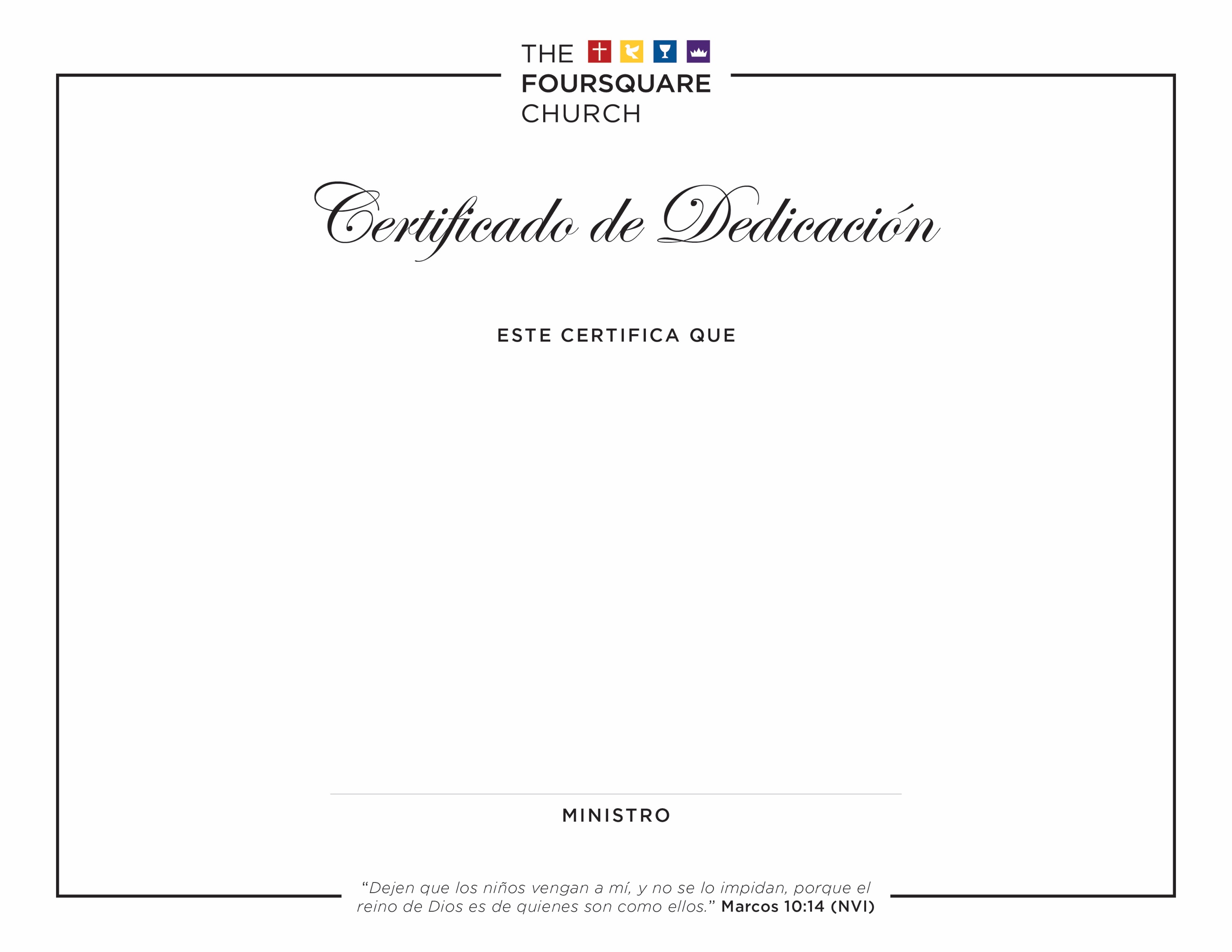 Insertar Nombre Aquí nacido/nacida Fecha de Nacimientoha sido dedicado en acuerdo con el mandamiento de nuestro Señor,en el nombre del Padre, y del Hijo, y del Espíritu Santoen el día # de Mes en el año de nuestro Señor Año


Presentado/Presentada para dedicación porNombre del Ministro Aquí 